T.C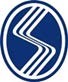 SAKARYA ÜNİVERSİTESİFarklı Bölümlerden Derse Yazılma Başvuru FormuDiğer Bölümlerden alacağınız ders bilgilerini bu tabloya doldurunuz.Çakışan ders bilgilerinizi bu tabloya doldurunuz.*Kayıt sırasında bildirdiğim adresle birlikte yukarıda belirttiğim e-posta adresine yapılacak tebligatların da Tebligat Kanununa göre tarafıma yapılmış sayılacağını kabul ve beyan ederim.* Akademik takvimde belirlenen mazeretli derse yazılma tarihlerinde, öğrencinin başvurusu üzerine bölüm/program başkanlığının uygun görüşü ve eğitim biriminin yönetim kurulu kararı ile almak istediği ders açılmadığı veya dersin diğer gruplarında ya da öğretim türünde çakıştığı takdirde ders farklı programlardan alınabilir. Farklı programdan derse yazılmalarda her iki program başkanlığının da onayı gerekmektedir.*Farklı bölüm/programdan derse yazılmalarda her iki bölüm/program başkanlığının da onayı gerekmektedir.*Farklı bölüm/programdan alınan dersler öğrencinin kendi planında olduğu şekliyle transkripte işlenir.Akademik YılYarıyılYarıyılGüzGüzBaharYazFak./YO /MYOBölümüBölümüAdı SoyadıÖğrenci NoÖğrenci NoCep TelE-PostaE-PostaDers AlmaSAÜ Diğer Fakülte ve BölümlerindenSAÜ Diğer Fakülte ve BölümlerindenSAÜ Diğer Fakülte ve BölümlerindenDiğer ÜniversitelerdenDiğer ÜniversitelerdenDiğer ÜniversitelerdenDiğer ÜniversitelerdenDiğer ÜniversitelerdenGerekçeDersin ÇakışmasıDersin AçılmamasıDersin AçılmamasıDersin AçılmamasıDersin AçılmamasıDiğer ......................................Diğer ......................................Diğer ......................................Dersin KoduDersin AdıDersin GünüDersin SaatiDers Alacağınız Bölüm/FaKülte AdıKarşılık Gelen Dersin Kodu/AdıDersin KoduDersin AdıDersin GünüDersin SaatiDersin Öğretim ElemanıÖğrencinin İmzası*Fakülte / YO / MYO OnayıDers Alınacak Bölüm/Fakülte Onayı